IDENTIFICAÇÃO DE EMPREGADORES E EQUIPARADOS CONTRATANTES DO SERVIÇO DE SESTR EXTERNO (NR 31)DADOS DO SESTR EXTERNORazão Social: CNPJ:                                                                                              CNAE:Endereço:Bairro:                                            Cidade:                                             CEP:                        UF:          Fone:E-mail:Número de registro do SESTR Externo:Número do processo que gerou o credenciamento e registro do SESTR Externo:DADOS DO EMPREGADOR RURAL OU EQUIPARADO PARA O QUAL O SESTR EXTERNO PRESTARÁ SERVIÇORazão Social: CNPJ (ou CPF e CEI):                                                                  CNAE:Endereço:Bairro:                                            Cidade:                                             CEP:                        UF:          Fone:E-mail:Número de Empregados:Data em que foi efetivada a contratação do SESTR Externo pelo empregador:Data:Local:Nome completo do responsável pelas informações: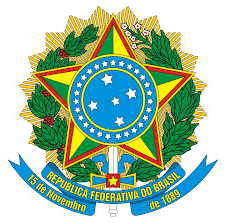 MINISTÉRIO DA ECONOMIASecretaria Especial de Previdência e TrabalhoSecretaria do TrabalhoSubsecretaria de Inspeção do TrabalhoCoordenação-Geral de Segurança e Saúde no Trabalho